During the 2018-2019 school year, Hamilton-Wenham participated in a Tiered Focused Monitoring Review conducted by the Department’s Office of Language Acquisition (OLA). The purpose of the Tiered Focused Monitoring Review is to monitor compliance with regulatory requirements focusing on English Learner Education. District/charter schools are reviewed every six years through Tiered Focused Monitoring except the districts that repeat as Tier 4 for three consecutive years. These districts’ ELE programs are reviewed every 3 years until such time they are no longer Tier 4. There are 13 ELE criteria that target implementation of the requirements related to ELE programs under state and federal law and regulations:ELE 1: Annual English Language Proficiency AssessmentELE 2: State Accountability AssessmentELE 3: Initial Identification of ELs and FELsELE 5: ELE Program and ServicesELE 6: Program Exit and ReadinessELE 7: Parent InvolvementELE 8: Declining Entry to a ProgramELE 10: Parental NotificationELE 13: Fallow-up SupportELE 14: Licensure RequirementsELE 15: Professional Development RequirementsELE 17: Program EvaluationELE 18: Records of ELsTiered Focused Monitoring allows for differentiated monitoring based on a district’s level of need, the Tiers are defined as follows: Districts in Tiers 1 and 2 have been determined to have no or low risk:Tier 1/Self-Directed Improvement: Data points indicate no concern on compliance and performance outcomes – meets requirements.Tier 2/Directed Self-Improvement: No demonstrated risk in areas with close link to student outcomes – low risk.Districts in Tiers 3 and 4 have demonstrated greater risk:Tier 3/Corrective Action: Areas of concern include both compliance and student outcomes – moderate risk.Tier 4/Cross-unit Support and Corrective Action: Areas of concern have profound effect on student outcomes and ongoing compliance – high risk.The monitoring process differs depending on the tier assigned to the district as well as the district’s previous tier assignment.The review process includes the following: Self-Assessment District reviews English Learner Education documentation for required elements including document uploads. District reviews a sample of English learner (EL) student records selected across grade levels and EL focus areas such as opt-out students, former ELs and students and/or parents who need translation and/or interpretation.Upon completion of these two internal reviews, the district’s self-assessment is submitted to the Department for review.VerificationReview of EL student records: The Department may select a sample of student records and request certain documentation to be uploaded to the WBMS as evidence of implementation of the ELE criteria. Review of additional documents for English Learner EducationSurveys of parents of ELs: Parents of ELs are sent a survey that solicits information regarding their experiences with the district’s implementation of English Learner Education program(s), related services, and procedural requirements.Interviews of staffReport: For Tier 1 & 2 Tiered Focused Monitoring Reviews Within approximately 20 business days of the onsite visit, the onsite chairperson will forward to the superintendent or charter school leader the findings from the Tiered Focused Monitoring Review.  Within 10 business days of receipt of the findings, the district reviews and comments on the findings for factual accuracy before they are finalized.  After the report is finalized, all districts in Tiers 1 and 2, as part of the reporting process, will develop a Continuous Improvement and Monitoring Plan (CIMP)  for any criteria receiving a rating of "Partially Implemented," "Not Implemented," and “Implementation in Progress.” The CIMP outlines an action plan, identifies the success metric, describes the measurement mechanism and provides a completion timeframe to bring those areas into compliance with the controlling statute or regulation. District and charter schools are expected to incorporate the CIMP actions into their district and school improvement plans, including their professional development plans.DEFINITION OF COMPLIANCE RATINGSFor more information on the Tiered Focused Monitoring approach, please go to:  http://www.doe.mass.edu/ell/cpr/Hamilton-Wenham SUMMARY OF COMPLIANCE CRITERIA RATINGS Department of Elementary and Secondary Education Comments:Interviews and a review of district documentation indicated that the district has not established English language proficiency screening procedures to determine each potential EL preschool student's English language proficiency level.Department of Elementary and Secondary Education Comments:The documentation submitted by the district indicates that parent requests for exit from the ELE program may at times supersede some of the district's exit criteria. The district's reclassification procedures is not in compliance with 603 CMR 14.02(1) that requires districts to establish procedures in accordance with the Department guidelines.Department of Elementary and Secondary Education Comments:A review of student records and documents indicated that the district does not send to the parents or legal guardians of students in the ELE program, progress reports that include information regarding their child's progress in becoming proficient in using English language.Department of Elementary and Secondary Education Comments:Staff interviews and the relevant SEI Endorsement data indicated that most core academic teachers assigned to provide sheltered English instruction to English learners hold the SEI Teacher Endorsement, but some do not. Similarly, most principals, assistant principals, and supervisors/directors assigned to supervise or evaluate core academic teachers who provide sheltered English instruction to English learners hold the SEI Teacher Endorsement or the SEI Administrator Endorsement, but some do not.Department of Elementary and Secondary Education Comments:A review of documentation and staff interviews indicated that the district has not developed a professional development plan to provide educators with training in second language acquisition techniques in accordance with 603 CMR 44.06(1)(a) that requires educators to earn 15 Professional Development Points (PDPs) related to SEI or ESL for re-certification.Department of Elementary and Secondary Education Comments:Staff interviews and documentation indicated that that the  district does not have a comprehensive process to evaluate the effectiveness of its ELE programming in developing students' English language skills and increasing their ability to participate meaningfully in the district's educational program.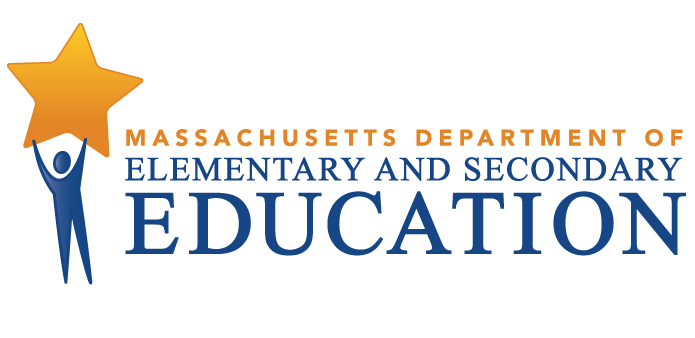 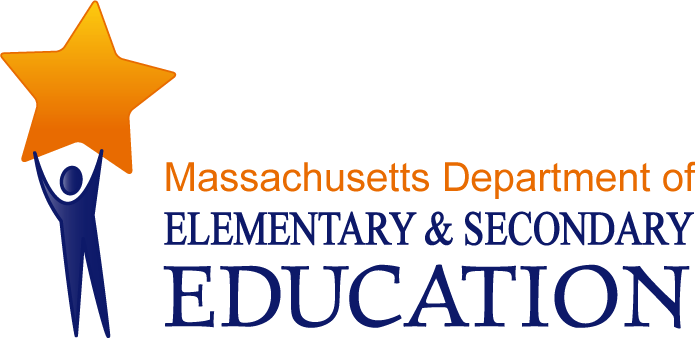 Hamilton-WenhamTiered Focused Monitoring ReportContinuous Improvement and Monitoring PlanOnsite Dates: December 12-12, 2018 Tier Level 2Date of Final Report: 04/22/2019Jeffrey C. RileyCommissioner of Elementary and Secondary Education  CommendableAny requirement or aspect of a requirement implemented in an exemplary manner significantly beyond the requirements of law or regulation.ImplementedThe requirement is substantially met in all important aspects.Implementation in ProgressThis rating is used for criteria containing new or updated legal requirements and means that the district has implemented any old requirements contained in the criterion and is training staff or beginning to implement the new requirements in such a way that the onsite team anticipates that the new requirements will be implemented by the end of the school year.Partially ImplementedThe requirement, in one or several important aspects, is not entirely met.Not ImplementedThe requirement is totally or substantially not met.Not Applicable The requirement does not apply to the school district or charter school.English Learner Education RequirementsIMPLEMENTEDELE 1, ELE 2, ELE 5, ELE 7, ELE 8, ELE 9, ELE 13, ELE 18PARTIALLYIMPLEMENTEDELE 3, ELE 6, ELE 10, ELE 14NOT IMPLEMENTEDELE 15, ELE 17CRITERIONNUMBERENGLISH LEARNER EDUCATIONII. STUDENT IDENTIFICATION AND PLACEMENTENGLISH LEARNER EDUCATIONII. STUDENT IDENTIFICATION AND PLACEMENTENGLISH LEARNER EDUCATIONII. STUDENT IDENTIFICATION AND PLACEMENTLegal StandardLegal StandardLegal StandardELE 3Initial Identification of ELs and FELsThe district uses qualified staff, appropriate procedures, and state-required assessments to identify students who are ELs and to assess their level of English proficiency in reading, writing, speaking, and listening, as appropriate for their grade.Each school district shall establish written procedures, in accordance with Department of Elementary and Secondary Education guidelines, to identify students who may be ELs and assess their level of English proficiency upon their enrollment in the school district.Each school district shall establish written procedures, in accordance with Department of Elementary and Secondary Education guidelines, to identify students who are Former English Learners (FELs) to be able to design and implement a process for routinely monitoring these students’ academic progress for four years following their reclassification.Authority: ESEA; Title VI; EEOA; G.L. c. 71A, § 4; 603 CMR 14.02; G.L c. 76, § 5; 603 CMR 26.03.The district uses qualified staff, appropriate procedures, and state-required assessments to identify students who are ELs and to assess their level of English proficiency in reading, writing, speaking, and listening, as appropriate for their grade.Each school district shall establish written procedures, in accordance with Department of Elementary and Secondary Education guidelines, to identify students who may be ELs and assess their level of English proficiency upon their enrollment in the school district.Each school district shall establish written procedures, in accordance with Department of Elementary and Secondary Education guidelines, to identify students who are Former English Learners (FELs) to be able to design and implement a process for routinely monitoring these students’ academic progress for four years following their reclassification.Authority: ESEA; Title VI; EEOA; G.L. c. 71A, § 4; 603 CMR 14.02; G.L c. 76, § 5; 603 CMR 26.03.The district uses qualified staff, appropriate procedures, and state-required assessments to identify students who are ELs and to assess their level of English proficiency in reading, writing, speaking, and listening, as appropriate for their grade.Each school district shall establish written procedures, in accordance with Department of Elementary and Secondary Education guidelines, to identify students who may be ELs and assess their level of English proficiency upon their enrollment in the school district.Each school district shall establish written procedures, in accordance with Department of Elementary and Secondary Education guidelines, to identify students who are Former English Learners (FELs) to be able to design and implement a process for routinely monitoring these students’ academic progress for four years following their reclassification.Authority: ESEA; Title VI; EEOA; G.L. c. 71A, § 4; 603 CMR 14.02; G.L c. 76, § 5; 603 CMR 26.03.Rating: Partially ImplementedDistrict Response Required: YesCRITERIONNUMBERLegal StandardLegal StandardLegal StandardELE 6Program Exit                and ReadinessEach school district shall establish criteria, in accordance with Department of Elementary and Secondary Education guidelines, to identify students who may no longer be English learners. The district does not reclassify an English Learner (EL) as Former English Learner (FEL) until he or she is deemed English proficient and can participate meaningfully in all aspects of the district’s general education program without the use of adapted or simplified English materials. Districts do not limit or cap the amount of time in which an EL can remain in a language support program. An EL only exits from such a program after he or she is determined to be proficient in English. Authority: Title VI; ESEA; EEOA; G.L. c. 71A, § 4; 603 CMR 14.02.Each school district shall establish criteria, in accordance with Department of Elementary and Secondary Education guidelines, to identify students who may no longer be English learners. The district does not reclassify an English Learner (EL) as Former English Learner (FEL) until he or she is deemed English proficient and can participate meaningfully in all aspects of the district’s general education program without the use of adapted or simplified English materials. Districts do not limit or cap the amount of time in which an EL can remain in a language support program. An EL only exits from such a program after he or she is determined to be proficient in English. Authority: Title VI; ESEA; EEOA; G.L. c. 71A, § 4; 603 CMR 14.02.Each school district shall establish criteria, in accordance with Department of Elementary and Secondary Education guidelines, to identify students who may no longer be English learners. The district does not reclassify an English Learner (EL) as Former English Learner (FEL) until he or she is deemed English proficient and can participate meaningfully in all aspects of the district’s general education program without the use of adapted or simplified English materials. Districts do not limit or cap the amount of time in which an EL can remain in a language support program. An EL only exits from such a program after he or she is determined to be proficient in English. Authority: Title VI; ESEA; EEOA; G.L. c. 71A, § 4; 603 CMR 14.02.Rating: ImplementedDistrict Response Required: NoLegal StandardLegal StandardLegal StandardELE 10     Parent NotificationState law parental notification requirement: School districts shall, at least annually, inform the parents or legal guardians of ELs of their rights to:choose a language acquisition program among those offered by the school district;request a new language acquisition program; orwithdraw a student from a language acquisition program.Notice shall be sent by mail no later than 10 days after the enrollment of the student in the school district. The notice shall, to the extent possible:be in a language that is understandable to the parents or legal guardians;contain a simple, easy to understand description of the purpose, method and content of the available programs; inform the parent or legal guardian of the right to visit an ELE program in the school district; andinform the parent or legal guardian of available conferences or meetings to learn more about the English learner programs offered in the school district. Federal law parental notification requirement: Each local educational agency will inform parents of an English learner identified for participation or participating in an ELE program, of:the reasons for the identification of their child as an English learner and in need of placement in a language instruction educational program;the child’s level of English proficiency, how such level was assessed, and the status of the child’s academic achievement;the methods of instruction used in the program in which their child is, or will be, participating and the methods of instruction used in other available programs, including how such programs differ in content, instructional goals, and the use of English and a native language in instruction;how the program in which their child is, or will be, participating will meet the educational strengths and needs of their child; how such a program will specifically help their child learn English and meet age appropriate academic achievement standards for grade promotion and graduation; the specific exit requirements for the program, including the expected rate of transition from such program into classrooms that are not tailored for English learners, and the expected rate of graduation from high school (including four-year adjusted cohort graduation rates and extended-year adjusted cohort graduation rates for such program) if funds are used for children in high schools;in the case of a child with a disability, how such program meets the objectives of the individualized education program of the child; andinformation pertaining to parental rights that includes written guidance:detailing the right that parents have to have their child immediately removed from such program upon their request;detailing the options that parents have to decline to enroll their child in such program or to choose another program or method of instruction, if available, andassisting parents in selecting among various programs and methods of instruction, if more than one program or method is offered.This notification must be provided not later than 30 days after the beginning of the school year. For those children who have not been identified as English learners prior to the beginning of the school year but are identified as English learners during such school year, the local educational agency shall provide this notification during the first 2 weeks of the child being placed in an ELE program.This notification must be in an understandable and uniform format and, to the extent practicable, provided in a language that the parents can understand.The district shall send report cards and progress reports including, but not limited to, progress in becoming proficient in using English language and other school communications to the parents or legal guardians of students in the English learners programs in the same manner and the frequency as report cards and progress reports to the other students enrolled in the district. The reports are, to the maximum extent practicable, written in a language understandable to the parent/guardian.Authority:  ESEA; G.L. c. 71A, §§ 7, 12; 603 CMR 14.02.State law parental notification requirement: School districts shall, at least annually, inform the parents or legal guardians of ELs of their rights to:choose a language acquisition program among those offered by the school district;request a new language acquisition program; orwithdraw a student from a language acquisition program.Notice shall be sent by mail no later than 10 days after the enrollment of the student in the school district. The notice shall, to the extent possible:be in a language that is understandable to the parents or legal guardians;contain a simple, easy to understand description of the purpose, method and content of the available programs; inform the parent or legal guardian of the right to visit an ELE program in the school district; andinform the parent or legal guardian of available conferences or meetings to learn more about the English learner programs offered in the school district. Federal law parental notification requirement: Each local educational agency will inform parents of an English learner identified for participation or participating in an ELE program, of:the reasons for the identification of their child as an English learner and in need of placement in a language instruction educational program;the child’s level of English proficiency, how such level was assessed, and the status of the child’s academic achievement;the methods of instruction used in the program in which their child is, or will be, participating and the methods of instruction used in other available programs, including how such programs differ in content, instructional goals, and the use of English and a native language in instruction;how the program in which their child is, or will be, participating will meet the educational strengths and needs of their child; how such a program will specifically help their child learn English and meet age appropriate academic achievement standards for grade promotion and graduation; the specific exit requirements for the program, including the expected rate of transition from such program into classrooms that are not tailored for English learners, and the expected rate of graduation from high school (including four-year adjusted cohort graduation rates and extended-year adjusted cohort graduation rates for such program) if funds are used for children in high schools;in the case of a child with a disability, how such program meets the objectives of the individualized education program of the child; andinformation pertaining to parental rights that includes written guidance:detailing the right that parents have to have their child immediately removed from such program upon their request;detailing the options that parents have to decline to enroll their child in such program or to choose another program or method of instruction, if available, andassisting parents in selecting among various programs and methods of instruction, if more than one program or method is offered.This notification must be provided not later than 30 days after the beginning of the school year. For those children who have not been identified as English learners prior to the beginning of the school year but are identified as English learners during such school year, the local educational agency shall provide this notification during the first 2 weeks of the child being placed in an ELE program.This notification must be in an understandable and uniform format and, to the extent practicable, provided in a language that the parents can understand.The district shall send report cards and progress reports including, but not limited to, progress in becoming proficient in using English language and other school communications to the parents or legal guardians of students in the English learners programs in the same manner and the frequency as report cards and progress reports to the other students enrolled in the district. The reports are, to the maximum extent practicable, written in a language understandable to the parent/guardian.Authority:  ESEA; G.L. c. 71A, §§ 7, 12; 603 CMR 14.02.State law parental notification requirement: School districts shall, at least annually, inform the parents or legal guardians of ELs of their rights to:choose a language acquisition program among those offered by the school district;request a new language acquisition program; orwithdraw a student from a language acquisition program.Notice shall be sent by mail no later than 10 days after the enrollment of the student in the school district. The notice shall, to the extent possible:be in a language that is understandable to the parents or legal guardians;contain a simple, easy to understand description of the purpose, method and content of the available programs; inform the parent or legal guardian of the right to visit an ELE program in the school district; andinform the parent or legal guardian of available conferences or meetings to learn more about the English learner programs offered in the school district. Federal law parental notification requirement: Each local educational agency will inform parents of an English learner identified for participation or participating in an ELE program, of:the reasons for the identification of their child as an English learner and in need of placement in a language instruction educational program;the child’s level of English proficiency, how such level was assessed, and the status of the child’s academic achievement;the methods of instruction used in the program in which their child is, or will be, participating and the methods of instruction used in other available programs, including how such programs differ in content, instructional goals, and the use of English and a native language in instruction;how the program in which their child is, or will be, participating will meet the educational strengths and needs of their child; how such a program will specifically help their child learn English and meet age appropriate academic achievement standards for grade promotion and graduation; the specific exit requirements for the program, including the expected rate of transition from such program into classrooms that are not tailored for English learners, and the expected rate of graduation from high school (including four-year adjusted cohort graduation rates and extended-year adjusted cohort graduation rates for such program) if funds are used for children in high schools;in the case of a child with a disability, how such program meets the objectives of the individualized education program of the child; andinformation pertaining to parental rights that includes written guidance:detailing the right that parents have to have their child immediately removed from such program upon their request;detailing the options that parents have to decline to enroll their child in such program or to choose another program or method of instruction, if available, andassisting parents in selecting among various programs and methods of instruction, if more than one program or method is offered.This notification must be provided not later than 30 days after the beginning of the school year. For those children who have not been identified as English learners prior to the beginning of the school year but are identified as English learners during such school year, the local educational agency shall provide this notification during the first 2 weeks of the child being placed in an ELE program.This notification must be in an understandable and uniform format and, to the extent practicable, provided in a language that the parents can understand.The district shall send report cards and progress reports including, but not limited to, progress in becoming proficient in using English language and other school communications to the parents or legal guardians of students in the English learners programs in the same manner and the frequency as report cards and progress reports to the other students enrolled in the district. The reports are, to the maximum extent practicable, written in a language understandable to the parent/guardian.Authority:  ESEA; G.L. c. 71A, §§ 7, 12; 603 CMR 14.02.Rating: ImplementedDistrict Response Required: NoCRITERIONNUMBERENGLISH LEARNER EDUCATIONVI. FACULTY, STAFF AND ADMINISTRATIONENGLISH LEARNER EDUCATIONVI. FACULTY, STAFF AND ADMINISTRATIONENGLISH LEARNER EDUCATIONVI. FACULTY, STAFF AND ADMINISTRATIONLegal StandardLegal StandardLegal StandardELE 14Licensure RequirementsLicensure requirements for districts where ELs are enrolled:1.	Every district, including every Commonwealth charter school, has at least one teacher who has an English as a Second Language or Transitional Bilingual Education, or ELL license under G.L. c.71, § 38G and 603 CMR 7.04(3). (This requirement does not apply separately to Horace Mann charter schools.)2.	Except at Commonwealth charter schools, every teacher or other educational staff member who teaches ELs holds an appropriate license or current waiver issued by the Massachusetts Department of Elementary and Secondary Education.3.	Core academic teachers  who provide sheltered English instruction to English learners in school districts, including charter schools and education collaboratives, must earn an SEI Teacher Endorsement as set forth in 603 CMR 7.00 and 603 CMR 14.00. Principals, assistant principals, and supervisors/directors who supervise or evaluate such teachers, must earn an SEI Teacher Endorsement or SEI Administrator Endorsement as set forth in 603 CMR 7.00 and 603 CMR 14.00.4.	Any core academic teacher who is assigned to provide sheltered English instruction to an EL shall either hold an SEI Teacher Endorsement, or is required to earn such endorsement within one year from the date of the assignment. Any school district that assigns an EL to a core academic teacher who has a year to obtain an SEI endorsement, shall take all reasonable steps to ensure that such EL is assigned to core academic teachers with an SEI endorsement in subsequent school years.5.	No principal, assistant principal, or supervisor/director shall supervise or evaluate a core academic teacher who provides sheltered English instruction to an EL unless such principal, assistant principal, or supervisor/director holds an SEI Teacher Endorsement or SEI Administrator Endorsement, or will earn either endorsement within one year of the commencement of such supervision or evaluation.6.	Except at Commonwealth charter schools, any director of ELE program(s) who is employed in that role for one-half time or more has a Supervisor/Director license and an English as a Second Language (ESL), Transitional Bilingual Education (TBE) or an ELL license. 7.	A core academic teacher assigned to provide instruction to an English learner in a bilingual education setting, such as dual language education or two-way immersion program, or transitional bilingual education program, must be properly qualified in the field and grade level of the assignment, and hold the appropriate endorsement, as follows: a.	A core academic teacher responsible for the instructional component provided in a language other than English must hold the Bilingual Education Endorsement or a valid waiver issued by the Commissioner.b.	A core academic teacher responsible for the instructional component provided in English must hold the Bilingual Education Endorsement or the SEI Endorsement.8.	A principal, assistant principal, or supervisor/director who supervises or evaluates a core academic teacher assigned to provide instruction to an English learner in a bilingual education setting, such as dual language education or two-way immersion program, or transitional bilingual education program, must hold the Bilingual Education Endorsement or the SEI Endorsement.9.	A valid Transitional Bilingual Education license or Transitional Bilingual Learning endorsement issued by the Department shall be deemed the equivalent of the Bilingual Education Endorsement.10.	Prior to the beginning of each school year, districts, including charter schools shall verify that each of the educators in an English learner program is properly endorsed for that program.Authority: Title VI; EEOA; G.L. c. 71, § 38G, §89(ii); G.L. c. 71A, § 10; St. 2002, c. 218, §§ 24, 25; 603 CMR 7.04(3), 7.09(3); 603 CMR 7.14(1)-(3); 603 CMR 7.15(9)(b)-(c); 603 CMR 7.15(13)(d); 603 CMR 14.07.Licensure requirements for districts where ELs are enrolled:1.	Every district, including every Commonwealth charter school, has at least one teacher who has an English as a Second Language or Transitional Bilingual Education, or ELL license under G.L. c.71, § 38G and 603 CMR 7.04(3). (This requirement does not apply separately to Horace Mann charter schools.)2.	Except at Commonwealth charter schools, every teacher or other educational staff member who teaches ELs holds an appropriate license or current waiver issued by the Massachusetts Department of Elementary and Secondary Education.3.	Core academic teachers  who provide sheltered English instruction to English learners in school districts, including charter schools and education collaboratives, must earn an SEI Teacher Endorsement as set forth in 603 CMR 7.00 and 603 CMR 14.00. Principals, assistant principals, and supervisors/directors who supervise or evaluate such teachers, must earn an SEI Teacher Endorsement or SEI Administrator Endorsement as set forth in 603 CMR 7.00 and 603 CMR 14.00.4.	Any core academic teacher who is assigned to provide sheltered English instruction to an EL shall either hold an SEI Teacher Endorsement, or is required to earn such endorsement within one year from the date of the assignment. Any school district that assigns an EL to a core academic teacher who has a year to obtain an SEI endorsement, shall take all reasonable steps to ensure that such EL is assigned to core academic teachers with an SEI endorsement in subsequent school years.5.	No principal, assistant principal, or supervisor/director shall supervise or evaluate a core academic teacher who provides sheltered English instruction to an EL unless such principal, assistant principal, or supervisor/director holds an SEI Teacher Endorsement or SEI Administrator Endorsement, or will earn either endorsement within one year of the commencement of such supervision or evaluation.6.	Except at Commonwealth charter schools, any director of ELE program(s) who is employed in that role for one-half time or more has a Supervisor/Director license and an English as a Second Language (ESL), Transitional Bilingual Education (TBE) or an ELL license. 7.	A core academic teacher assigned to provide instruction to an English learner in a bilingual education setting, such as dual language education or two-way immersion program, or transitional bilingual education program, must be properly qualified in the field and grade level of the assignment, and hold the appropriate endorsement, as follows: a.	A core academic teacher responsible for the instructional component provided in a language other than English must hold the Bilingual Education Endorsement or a valid waiver issued by the Commissioner.b.	A core academic teacher responsible for the instructional component provided in English must hold the Bilingual Education Endorsement or the SEI Endorsement.8.	A principal, assistant principal, or supervisor/director who supervises or evaluates a core academic teacher assigned to provide instruction to an English learner in a bilingual education setting, such as dual language education or two-way immersion program, or transitional bilingual education program, must hold the Bilingual Education Endorsement or the SEI Endorsement.9.	A valid Transitional Bilingual Education license or Transitional Bilingual Learning endorsement issued by the Department shall be deemed the equivalent of the Bilingual Education Endorsement.10.	Prior to the beginning of each school year, districts, including charter schools shall verify that each of the educators in an English learner program is properly endorsed for that program.Authority: Title VI; EEOA; G.L. c. 71, § 38G, §89(ii); G.L. c. 71A, § 10; St. 2002, c. 218, §§ 24, 25; 603 CMR 7.04(3), 7.09(3); 603 CMR 7.14(1)-(3); 603 CMR 7.15(9)(b)-(c); 603 CMR 7.15(13)(d); 603 CMR 14.07.Licensure requirements for districts where ELs are enrolled:1.	Every district, including every Commonwealth charter school, has at least one teacher who has an English as a Second Language or Transitional Bilingual Education, or ELL license under G.L. c.71, § 38G and 603 CMR 7.04(3). (This requirement does not apply separately to Horace Mann charter schools.)2.	Except at Commonwealth charter schools, every teacher or other educational staff member who teaches ELs holds an appropriate license or current waiver issued by the Massachusetts Department of Elementary and Secondary Education.3.	Core academic teachers  who provide sheltered English instruction to English learners in school districts, including charter schools and education collaboratives, must earn an SEI Teacher Endorsement as set forth in 603 CMR 7.00 and 603 CMR 14.00. Principals, assistant principals, and supervisors/directors who supervise or evaluate such teachers, must earn an SEI Teacher Endorsement or SEI Administrator Endorsement as set forth in 603 CMR 7.00 and 603 CMR 14.00.4.	Any core academic teacher who is assigned to provide sheltered English instruction to an EL shall either hold an SEI Teacher Endorsement, or is required to earn such endorsement within one year from the date of the assignment. Any school district that assigns an EL to a core academic teacher who has a year to obtain an SEI endorsement, shall take all reasonable steps to ensure that such EL is assigned to core academic teachers with an SEI endorsement in subsequent school years.5.	No principal, assistant principal, or supervisor/director shall supervise or evaluate a core academic teacher who provides sheltered English instruction to an EL unless such principal, assistant principal, or supervisor/director holds an SEI Teacher Endorsement or SEI Administrator Endorsement, or will earn either endorsement within one year of the commencement of such supervision or evaluation.6.	Except at Commonwealth charter schools, any director of ELE program(s) who is employed in that role for one-half time or more has a Supervisor/Director license and an English as a Second Language (ESL), Transitional Bilingual Education (TBE) or an ELL license. 7.	A core academic teacher assigned to provide instruction to an English learner in a bilingual education setting, such as dual language education or two-way immersion program, or transitional bilingual education program, must be properly qualified in the field and grade level of the assignment, and hold the appropriate endorsement, as follows: a.	A core academic teacher responsible for the instructional component provided in a language other than English must hold the Bilingual Education Endorsement or a valid waiver issued by the Commissioner.b.	A core academic teacher responsible for the instructional component provided in English must hold the Bilingual Education Endorsement or the SEI Endorsement.8.	A principal, assistant principal, or supervisor/director who supervises or evaluates a core academic teacher assigned to provide instruction to an English learner in a bilingual education setting, such as dual language education or two-way immersion program, or transitional bilingual education program, must hold the Bilingual Education Endorsement or the SEI Endorsement.9.	A valid Transitional Bilingual Education license or Transitional Bilingual Learning endorsement issued by the Department shall be deemed the equivalent of the Bilingual Education Endorsement.10.	Prior to the beginning of each school year, districts, including charter schools shall verify that each of the educators in an English learner program is properly endorsed for that program.Authority: Title VI; EEOA; G.L. c. 71, § 38G, §89(ii); G.L. c. 71A, § 10; St. 2002, c. 218, §§ 24, 25; 603 CMR 7.04(3), 7.09(3); 603 CMR 7.14(1)-(3); 603 CMR 7.15(9)(b)-(c); 603 CMR 7.15(13)(d); 603 CMR 14.07.Rating: ImplementedDistrict Response Required: NoCRITERIONNUMBERLegal StandardLegal StandardLegal StandardELE 15Professional Development Requirements1. Districts with ELs must develop a professional development plan and provide training for teachers in second language acquisition techniques for the re-certification of teachers and administrators.  In accordance with 603 CMR 44.06(1)(a), educators with professional licenses must earn at least 15 Professional Development Points related to SEI, English as a Second Language or Bilingual Education in order to be eligible to renew their licenses. 2. Districts awarded Title III funds must provide effective professional development to classroom teachers (including teachers in classroom settings that are not the settings of language instruction educational programs), principals, administrators, and other school or community-based organizational personnel, that is — (A) designed to improve the instruction and assessment of ELs;(B) designed to enhance the ability of such teachers, principals, and other school leaders to understand and implement curricula, assessment practices and measures, and instructional strategies for ELs;(C) effective in increasing children's English proficiency or substantially increasing the subject matter knowledge, teaching knowledge, and teaching skills of such teachers; and(D) of sufficient intensity and duration (which shall not include activities such as one-day or short-term workshops and conferences) to have a positive and lasting impact on the teachers' performance in the classroom, except that this subparagraph shall not apply to an activity that is one component of a long-term, comprehensive professional development plan established by a teacher and the teacher's supervisor based on an assessment of the needs of the teacher, the supervisor, the students of the teacher, and any local educational agency employing the teacher, as appropriate.Authority: ESEA; EEOA; G.L. c. 71, §§ 38G and 38Q; 603 CMR 44.06(1)(a).1. Districts with ELs must develop a professional development plan and provide training for teachers in second language acquisition techniques for the re-certification of teachers and administrators.  In accordance with 603 CMR 44.06(1)(a), educators with professional licenses must earn at least 15 Professional Development Points related to SEI, English as a Second Language or Bilingual Education in order to be eligible to renew their licenses. 2. Districts awarded Title III funds must provide effective professional development to classroom teachers (including teachers in classroom settings that are not the settings of language instruction educational programs), principals, administrators, and other school or community-based organizational personnel, that is — (A) designed to improve the instruction and assessment of ELs;(B) designed to enhance the ability of such teachers, principals, and other school leaders to understand and implement curricula, assessment practices and measures, and instructional strategies for ELs;(C) effective in increasing children's English proficiency or substantially increasing the subject matter knowledge, teaching knowledge, and teaching skills of such teachers; and(D) of sufficient intensity and duration (which shall not include activities such as one-day or short-term workshops and conferences) to have a positive and lasting impact on the teachers' performance in the classroom, except that this subparagraph shall not apply to an activity that is one component of a long-term, comprehensive professional development plan established by a teacher and the teacher's supervisor based on an assessment of the needs of the teacher, the supervisor, the students of the teacher, and any local educational agency employing the teacher, as appropriate.Authority: ESEA; EEOA; G.L. c. 71, §§ 38G and 38Q; 603 CMR 44.06(1)(a).1. Districts with ELs must develop a professional development plan and provide training for teachers in second language acquisition techniques for the re-certification of teachers and administrators.  In accordance with 603 CMR 44.06(1)(a), educators with professional licenses must earn at least 15 Professional Development Points related to SEI, English as a Second Language or Bilingual Education in order to be eligible to renew their licenses. 2. Districts awarded Title III funds must provide effective professional development to classroom teachers (including teachers in classroom settings that are not the settings of language instruction educational programs), principals, administrators, and other school or community-based organizational personnel, that is — (A) designed to improve the instruction and assessment of ELs;(B) designed to enhance the ability of such teachers, principals, and other school leaders to understand and implement curricula, assessment practices and measures, and instructional strategies for ELs;(C) effective in increasing children's English proficiency or substantially increasing the subject matter knowledge, teaching knowledge, and teaching skills of such teachers; and(D) of sufficient intensity and duration (which shall not include activities such as one-day or short-term workshops and conferences) to have a positive and lasting impact on the teachers' performance in the classroom, except that this subparagraph shall not apply to an activity that is one component of a long-term, comprehensive professional development plan established by a teacher and the teacher's supervisor based on an assessment of the needs of the teacher, the supervisor, the students of the teacher, and any local educational agency employing the teacher, as appropriate.Authority: ESEA; EEOA; G.L. c. 71, §§ 38G and 38Q; 603 CMR 44.06(1)(a).Rating: ImplementedDistrict Response Required: NoCRITERIONNUMBERENGLISH LEARNER EDUCATIONVIII. PROGRAM PLAN AND EVALUATIONENGLISH LEARNER EDUCATIONVIII. PROGRAM PLAN AND EVALUATIONENGLISH LEARNER EDUCATIONVIII. PROGRAM PLAN AND EVALUATIONLegal StandardLegal StandardLegal StandardELE 17Program EvaluationThe district conducts periodic evaluations of the effectiveness of its ELE program in developing students’ English language skills and increasing their ability to participate meaningfully in the educational program. Where the district documents that the program is not effective, it takes steps to make appropriate program adjustments or changes that are responsive to the outcomes of the program evaluation.Authority: Title VI; EEOA; ESEA.The district conducts periodic evaluations of the effectiveness of its ELE program in developing students’ English language skills and increasing their ability to participate meaningfully in the educational program. Where the district documents that the program is not effective, it takes steps to make appropriate program adjustments or changes that are responsive to the outcomes of the program evaluation.Authority: Title VI; EEOA; ESEA.The district conducts periodic evaluations of the effectiveness of its ELE program in developing students’ English language skills and increasing their ability to participate meaningfully in the educational program. Where the district documents that the program is not effective, it takes steps to make appropriate program adjustments or changes that are responsive to the outcomes of the program evaluation.Authority: Title VI; EEOA; ESEA.Rating: ImplementedDistrict Response Required: No